附件1：技术参数13.3寸安卓平板参数13.3寸安卓平板参数13.3寸安卓平板参数ID1368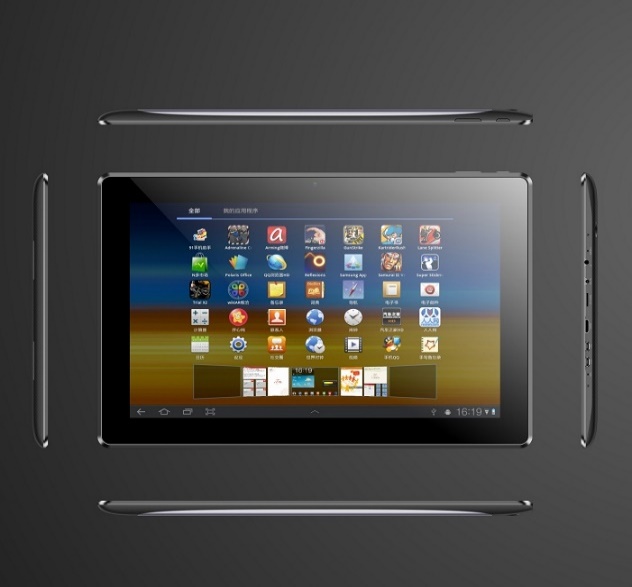 CPU瑞芯微RK3188  ARM Coretex-A9 1.8 GHzWIFI802.11 B\G\NDDR2GB DDR3 外观尺寸W*D*H: 332.5mm x 225.2mm x 10.5mm性能参数性能参数性能参数项目内容说明 内容说明 电池3.7V,10000mAh3.7V,10000mAh操作系统Android 4.4定制 Android 4.4定制 存储容量 NAND FAST FLASH 32G  NAND FAST FLASH 32G 显示屏13.3寸 高清IPS屏 1920×108013.3寸 高清IPS屏 1920×1080触摸屏5点电容触摸屏5点电容触摸屏输入输出AC100-240V 50~60Hz   Output: DC:12V/3AAC100-240V 50~60Hz   Output: DC:12V/3A接口 2.0 HOST/ 1*USB  OTG/HDMI/1*TF CARD PORT 2.0 HOST/ 1*USB  OTG/HDMI/1*TF CARD PORTHDMI高清接口支持高清接口支持高清接口按键开机键，音量加/减开机键，音量加/减3G支持外置模块支持外置模块蓝牙支持支持图片格式JPEG/BMP/GIF/PNG/TIF…(Support bluetooth)JPEG/BMP/GIF/PNG/TIF…(Support bluetooth)TF卡TF Card 最大支持32GTF Card 最大支持32G重力感应支持360度支持360度视频格式Mpeg-4, H.263, H.264, Windows mediaMpeg-4, H.263, H.264, Windows media音频格式MP3, AAC, AAC+, AMR-WB/+, EAAC+, Windows mediaMP3, AAC, AAC+, AMR-WB/+, EAAC+, Windows media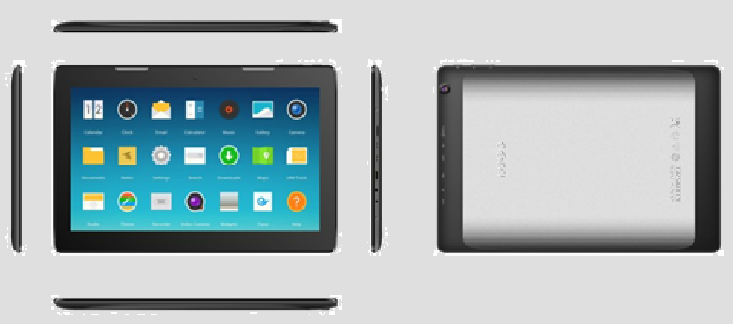 